NH Preschool Technical Assistance Network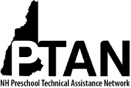 P.O. Box 1243, Concord NH 03302 • 603-865-7145 •  https://www.pyramidmodel.org/affiliate/new-hampshire/ Joan M. Izen, MA, CCC/SLP, Project DirectorFY’23 PTAN Childcare Inclusion Project Professional Development Services for Inclusive Practices and Social Emotional Development in Early Childhood Care and EducationPTAN Consultants, Coaches and Trainers: Role and ResponsibilitiesRequirementsAs required by the NH DHHS RFA, consultants, coaches, and trainers will have experience as a NH Pyramid Model practice-based coach, process coach, program coach, trainer and/or Master Cadre member and will complete, at minimum the following trainings: Infant/Toddler and/or Preschool Pyramid Model modules Practice-Based Coach training Trauma-informed Care and the PM training (or equivalent trauma-informed early childhood services training) Culturally Responsive Practices to Reduce Implicit Bias, Disproportionality, Suspension and ExpulsionProject staff, consultants, coaches, and trainers will demonstrate an adequate working knowledge of childcare and other early childhood programs and will provide all professional development activities consistent with adult learning theory and through a trauma-informed and culturally competent lens embedded within a strength-based approach. The Project Director, consultants, trainers, and coaches will achieve or maintain their Program Consultant or Allied Health credential on the NH Early Childhood Credential System. Coaches will obtain the Bureau’s Professional Development Specialist, Practice-Based Coaching endorsement within six months of beginning work on this contract (or within 6-months of this new endorsement being available). All project staff, consultants, coaches, and trainer will receive a background check in accordance with NH State Law RSA 170-E:7, State Registry and Criminal Records Check; processing fee will be reimbursed by the project.Process for childcare consultationChild-specific and classroom consultations will routinely begin with review of the PTAN Consultation Agreement.  Once signed consultation will begin.Consultation can be provided in-person, virtually, by telephone and/or email.  Decisions regarding consultation modality should be jointly made by the consultant, teacher, and director.The consultation process will routinely begin with the teacher’s completion of the PTAN Expulsion Prevention Self-Reflection Checklist as a needs assessment strategy. The consultant will review the results and support the teacher’s identification of the priority practice to create the first action plan. The action plan will offer concrete steps, measurable goals and resources that support the teacher’s success. The consultation process will approximate the practice-based coaching cycle (action plan development, observation with flexibility as needed, reflection and feedback and shared goals and action planning) accomplished within the context of a collaborative partnership. Consultations will not be time limited but rather driven by completion of action plans.The consultation process will continue until:The identifying issue is resolved, and the teacher feels confident in her skills to successfully include the child in her classroomConsultant and consultee mutually agree to close consultationConsultee is not able to uphold responsibilities as outlined in Consultation AgreementThe child has left the program by parent choiceThe child has been expelled from the programIn general, one consultation will be in process per program.  Exceptions will be made as needed. Process for program coaching at childcare program who is at Step 1 of the PM PathwayProgram coaches working with PM implementation sites will support:The development of the program’s Leadership TeamCompletion of the Benchmarks of QualityDevelopment of a LT action plan with goals that are measurable and achievableProgram coaches will provide training and facilitate professional learning communities as needed to support the Team’s achievement of their goals. DHHS-funded program coaches will be limited to 1 fidelity tool administration and 1 practitioner engaged in practice-based coaching per site.  The site may choose to use their GSQ bonus funds (or any other program funds) to purchase additional servicesThe Program Coach will work with the PTAN Director to determine how best to respond to their request for additional servicesWhen the practitioner is selected for coaching in PM evidence-based practices, the program coach will administer the fidelity measure appropriate to the classroom age (i.e., TPITOS for infant/toddler classrooms and TPOT for preschool). The results of the fidelity tool will serve as the ‘needs assessment’ for the practitioner to determine their priority practice. The program coach will support the practitioner to develop an action plan based on that practice that offers concrete steps, measurable goals and resources that support the teacher’s success. The Program coach will engage the practitioner in practice-based coaching which will follow two-week cycles, implemented with fidelity within the context of a collaborative partnership. “In the moment training” will be provided as needed to support the practitioner’s achievement of her action plan goals.TrainersIn general, ‘stand-alone trainings’ will not be provided (i.e., request to conduct a staff development day training at a program not engaged in consultation or coaching).   Exceptions will be made as neededWhen trainings are conducted in the context of consultation or coaching, the trainer will work with the Program Coordinator (Hillary) to ensure that all materials are available and participant data is entered into the NH Connections system.Monthly reports and invoicingConsultants will submit by email their monthly report, action plan and invoice to the Program Coordinator by the 5th of the next month.Consultants are responsible for ensuring that: All required information is included on the report and invoice andThe invoice is accurateProgram coaches will enter their data into PIDS (Pyramid Implementation Data System) and email their invoice to the Program Coordinator by the 5th of the next month.Program Coaches are responsible for ensuring that: All required data is accurately entered into PIDS andTheir invoice is accurateConsultants, coaches, and trainers will be paid $70.00/hour for all activity directly related to their work with a program or practitioner.Consultants and coaches will submit a separate invoice for participation in monthly cohort meetings and TIECS reflective supervision calls; their time for these activities will be paid at $45.00/hour.In the event of any onsite work, travel will be paid as a “mileage reimbursement” at 58.5 cents/mile.If travel to an onsite consultation or training exceeds 60 minutes each way, the consultant/trainer will charge their time at the full $70.00/hour rateMileage reimbursement will not applyAll payments will be made through our partner and fiscal agent, Pyramid Model Consortium.  It is anticipated that payment will be received within 2 weeks of the Project Coordinator’s submission of all invoices.